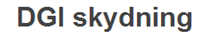 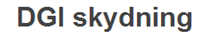 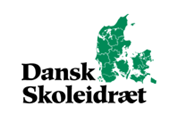 SkoleskydningFor5. klasseBåde piger og drengeEn turnering for hele klassen med hold a’ 4 eleverSkydningen og undervisningen  foregår på skydebanerneI Gjern Kultur- og Idrætscenter Skovvejen 6. GjernForeningen står for undervisning i både sikkerhed og skydning Selvfølgelig vil det være bedst hvis hele klassen har lyst til at deltage men det er nok at i bare er fire fra klassen der har lyst til at stille hold, piger og drenge er lige gode spørg din idrætslærer om hjælp  Tilmelding  senest 1. oktober til Gjern Skyttekreds  tlf. eller mail
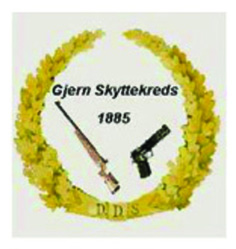 